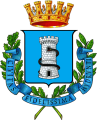 COMUNE DI OTRANTOPROVINCIA DI LECCEArea TecnicaAllegato “A”SCHEMA DI DOMANDAAVVISO PUBBLICO DI SELEZIONE PER L’INDIVIDUAZIONE DI N. 1 PROFESSIONISTA ESPERTO DI PARTICOLARE E COMPROVATA SPECIALIZZAZIONE CON CUI STIPULARE UN CONTRATTO DI LAVORO AUTONOMO AI SENSI DELL’ART. 1 DELLA LEGGE 30 DICEMBRE 2020, N. 178, COMMA N. 179-BIS, COME INTRODOTTO DALL‘ART. 11, COMMA 2, DEL DECRETO-LEGGE 30 APRILE 2022, N. 36 “ULTERIORI MISURE URGENTI PER L'ATTUAZIONE DEL PIANO NAZIONALE DI RIPRESA E RESILIENZA”.il/la sottoscritto/a	nato/a 	____ 	il   	e	residente	in	_ alla	via/Piazza	_tel. celI.  	____email	C.F. 	__CHIEDEDi essere ammesso per l’assunzione dell’incarico:n.1 profilo professionale FT (Tecnico) - Esperto tecnico con competenza in materia di supporto e progettazione tecnica, esecuzione di opere e interventi pubblici e gestione dei procedimenti legati alla loro realizzazione.DICHIARAdi essere cittadino Italiano oppure la cittadinanza di uno degli Stati membri dell’Unione europea, ai sensi dell’art. 38 del D.Lgs n. 165/01 e D.P.C.M. 07/02/1994 n. 174 e negli altri casi previsti dalla normativa vigente;di godere dei diritti di elettorato attivo;di non aver riportato condanne penali e non essere destinatario di provvedimenti che riguardano l'applicazione di misure di prevenzione, di decisioni civili e di provvedimenti amministrativi iscritti nel casellario giudiziale, o di averne riportate indicando quali; di non essere interdetto o sottoposto a misure che escludano secondo le leggi vigenti dalla nomina agli impieghi presso le Pubbliche Amministrazioni;Il possesso di uno  dei seguenti diversi titoli di studio: Diploma di laurea di cui all’ordinamento previgente al D.M. 509/99 (vecchio ordinamento) in Architettura, Ingegneria civile, Ingegneria edile, oppure Lauree specialistiche (LS) di cui al D.M. 509/99 e Lauree Magistrali (LM) di cui al D.M. 270/04 equiparate secondo la tabella allegata al Decreto del Ministro dell’Istruzione, dell’Università e della Ricerca del 9 luglio 2009 e s.m.i.; (precisare: la data di conseguimento, l'Istituto presso il quale è stato conseguito e l'indicazione del voto); di possedere esperienze lavorative di particolare e comprovata specializzazione in relazione agli ambiti di specializzazione previsti; di essere abilitato all’esercizio della professione di architetto o ingegnere e iscrizione presso l’Albo Professionale di appartenenza;Idoneità fisica ed attitudinale allo svolgimento dei compiti connessi ai Servizi relativi al Settore indicato;Ai sensi della legge  n° 120, art. 1, si precisa che, per le particolari mansioni a cui è preposto il profilo professionale a concorso, in particolare quelle legate agli accertamenti in ambito edilizio \ urbanistico e di lavori pubblici ed all’utilizzo di supporti documentali non accessibili alle persone prive della vista, la condizione di privo della vista è da considerarsi inidoneità fisica specifica.possesso di patente di guida “B”;adeguata conoscenza dell’uso delle apparecchiature e delle applicazioni informatiche più diffuse (quali ambiente Windows, applicativi MS Office e/o Open office per elaborazioni testi o fogli di calcolo), posta elettronica, internet;adeguata conoscenza di almeno una lingua straniera tra Inglese, Francese e Spagnolo;di non essere lavoratore privato o pubblico collocato in quiescenza, ai fini dell’applicazione art. 5, comma 9, del D.L. n. 95/2012, convertito, con modificazioni, dalla L. n. 135/2012, come novellato dall'art. 6 del D.L. n. 90/2014, convertito in legge, con modificazioni, dall’art. 1, comma 1, L. n. 114/2014; di non incorrere in alcuna delle cause di incompatibilità previste dal decreto legislativo 8 aprile 2013, n. 39 “Disposizioni in materia di inconferibilità e incompatibilità di incarichi presso le pubbliche amministrazioni e presso gli enti privati in controllo pubblico, a norma dell'articolo 1, commi 49 e 50, della legge 6 novembre 2012, n. 190, né di trovarsi in situazioni, anche potenziali, di conflitti di interessi, in relazione all’incarico oggetto della procedura di cui al presente avviso”; di aver letto attentamente il contenuto della informativa fornita dal Comune di Otranto, ai sensi di quanto previsto dal Regolamento (UE) n. 2016/679, resa disponibile unitamente all’Avviso pubblico, conservandone copia;di accettare espressamente il contenuto e le disposizioni tutte contenute nell’Avviso relativo alla procedura comparativa in oggetto.Allega alla presente domanda:dettagliato curriculum formativo e professionale, datato e sottoscritto, scansionato in formato PDF in un unico file, nel quale sono riportate le esperienze professionali, nonché tutti gli elementi utili alla valutazione delle conoscenze, competenze e degli ambiti di specializzazione indicati. Il Curriculum vitae è redatto in lingua italiana, datato e sottoscritto con firma digitale (anche in formato CAdES o PAdES) (o, solo in assenza di firma digitale, con firma autografa); fotocopia di un documento di riconoscimento, in corso di validità.Il/la sottoscritto/a chiede che ogni comunicazione relativa alla procedura di selezione sia inviata al seguente indirizzo PEC __________________________ impegnandosi a comunicare per iscritto eventuali variazioni successive e sollevando il Comune di Otranto da ogni responsabilità in caso di sua irreperibilità.Il/La sottoscritto/a esprime il proprio consenso affinché i dati personali forniti con la presente richiesta siano trattati nel rispetto delle disposizioni del Regolamento UE 2016/679 e del D. Lgs. 196/2003, come modificato dal D.Lgs. n. 101/2018, e s.m.i. per gli adempimenti connessi alla selezione pubblica in oggetto.Data __________________                                                                                         			   Firma                                                                       			        ___________________________